Aanmeldingsformulier 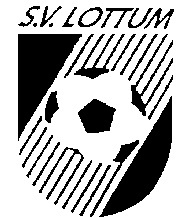 S.V. LottumVersie juli 2020Lidnummer: ............ ( niet invullen)Heeft u eerder voor een voetbal/korfbalvereniging gespeeld: Ja/Nee *Zo ja, voor welke vereniging ___________________ Welk seizoen voor het laatst? ________________Is dit minder dan vier jaar geleden, dan dient u zelf een financiële verklaring (leeftijd t/m 12 jaar) of overschrijving (leeftijd 12 jaar en ouder) aan te vragen bij de vorige club, ook in het geval van verhuizing. Deze dient tegelijkertijd ingeleverd te worden.Contributie te voldoen middels automatische incasso per van volgende:IBAN-nummer:_________________________ t.n.v.	_______________________Door ondertekening van dit formulier geeft u toestemming aan S.V. Lottum om doorlopende incasso-opdrachten te sturen naar uw bank om een bedrag van uw rekening af te schrijven wegens contributie en aanverwante bedragen en uw bank om doorlopend een bedrag van uw rekening af te schrijven overeenkomstig de opdracht van S.V. Lottum, Broekhuizerweg 47, 5973 NW Lottum (incassant ID NL57ZZZ401647200000; Kenmerk machtiging: BBJV04Z0000)Als u het niet eens bent met deze afschrijving kunt u deze laten terugboeken. Neem hiervoor binnen acht weken na afschrijving contact op met uw bank. Vraag uw bank naar de voorwaarden.Door ondertekening verplicht ik mij voor het lidmaatschap van de S.V. Lottum met de daaraan verbonden contributie gedurende het huidige seizoen en de daaropvolgende seizoenen. Een seizoen loopt van 01 juli t/m 30 juni. Opzeggen kan alleen schriftelijk bij de secretaris voor 1 mei. Ondergetekende verklaart zich akkoord met het opnemen van de op dit formulier ingevulde gegevens in een computerbestand. Tevens verklaart ondergetekende zich akkoord met de privacyverklaring van S.V. Lottum zoals vermeld op de website.Deze gegevens zullen niet aan derden worden doorgegeven, behalve aan de KNVB/KNKV.Alleen complete en volledig ingevulde formulieren kunnen in behandeling worden genomen! Ondergetekende verklaart dit formulier volledig naar waarheid te hebben ingevuld. (Inleveren bij het Secretariaat)* = doorhalen wat niet van toepassing is.S.V. Lottum vindt het belangrijk dat veel leden en ook ouders van jeugdleden actief zijn binnen onze vereniging, dit om de band met onze vereniging hechter te maken.Wilt u hieraan meewerken dan vragen wij u onderstaande gegevens in te vullen:Graag wil ik mij aanmelden als vrijwilliger van S.V. Lottum, mijn voorkeur gaat uit naar:Jeugdleider/leidsterJeugdcommissiePR Activiteiten / SponsoringMedewerk(st)er kantinePoetshulpAnder functie, bv ___________________(svp aankruisen waar uw voorkeur naar uitgaat)Na ontvangst zal een van de bestuursleden contact met u opnemen.NaamVoorlettersRoepnaamAdresGeb. datumGeb. datumPostcodeWoonplaats TelefoonTelefoonNationaliteitMan/Vrouw *E-mail (evt)Soort lidmaatschapVoetbal / korfbal *Voetbal / korfbal *Steunend lid *Steunend lid *Vrijwilliger *  (zoz)Vrijwilliger *  (zoz)Datum:Handtekening:(indien minderjarigPlaats:ouder/voogd)(tevens rekeninghouder en bij minderjarigen de handtekening van één van de ouders of verzorgers)(tevens rekeninghouder en bij minderjarigen de handtekening van één van de ouders of verzorgers)(tevens rekeninghouder en bij minderjarigen de handtekening van één van de ouders of verzorgers)(tevens rekeninghouder en bij minderjarigen de handtekening van één van de ouders of verzorgers)NaamVoorlettersRoepnaamAdresGeb. datumGeb. datumPostcodeWoonplaats TelefoonTelefoonNationaliteitMan/Vrouw *E-mail (evt)